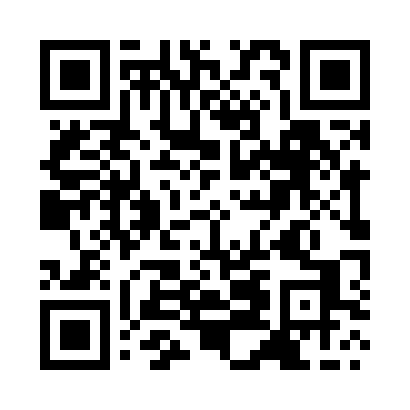 Prayer times for Meirinhos, PortugalMon 1 Apr 2024 - Tue 30 Apr 2024High Latitude Method: Angle Based RulePrayer Calculation Method: Muslim World LeagueAsar Calculation Method: HanafiPrayer times provided by https://www.salahtimes.comDateDayFajrSunriseDhuhrAsrMaghribIsha1Mon5:357:101:316:017:539:222Tue5:337:081:316:027:549:233Wed5:317:071:306:027:559:254Thu5:297:051:306:037:569:265Fri5:277:031:306:047:579:276Sat5:257:021:306:047:589:297Sun5:237:001:296:057:599:308Mon5:226:581:296:068:009:319Tue5:206:571:296:068:019:3310Wed5:186:551:286:078:029:3411Thu5:166:541:286:088:049:3612Fri5:146:521:286:098:059:3713Sat5:126:501:286:098:069:3814Sun5:106:491:276:108:079:4015Mon5:086:471:276:118:089:4116Tue5:066:461:276:118:099:4317Wed5:046:441:276:128:109:4418Thu5:026:431:276:138:119:4619Fri5:006:411:266:138:129:4720Sat4:586:401:266:148:139:4821Sun4:566:381:266:148:149:5022Mon4:546:371:266:158:159:5123Tue4:536:351:266:168:169:5324Wed4:516:341:256:168:189:5425Thu4:496:321:256:178:199:5626Fri4:476:311:256:188:209:5727Sat4:456:301:256:188:219:5928Sun4:436:281:256:198:2210:0029Mon4:416:271:256:198:2310:0230Tue4:396:261:246:208:2410:03